ประกาศ ตรวจคนเข้าเมืองจังหวัดประจวบคีรีขันธ์ 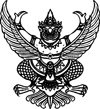 เรื่อง สรุปผลการดำเนินการจัดซื้อจัดจ้าง ประจำเดือน ตุลาคม 2566--------------------------------------------------		ตามพระราชบัญญัติข้อมูลข่าวสารของราชการ พ.ศ.2540 มาตรา 9 กำหนดให้หน่วยงานของรัฐต้องจัดให้มีข้อมูลข่าวสารของราชการไว้ให้ประชาชนเข้าตรวจดูได้ (8) ตามหลักเกณฑ์และวิธีการที่คณะกรรมการกำหนด ได้แก่ ผลการพิจารณาจัดซื้อจัดจ้างซึ่งหน่วยงานของรัฐทุกแห่งจะต้องจัดทำสรุปผลการพิจารณาจัดซื้อจัดจ้างเป็นประจำทุกเดือน  นั้น		ตรวจคนเข้าเมืองจังหวัดประจวบคีรีขันธ์ กองบังคับการตรวจคนเข้าเมือง 3 สำนักงานตรวจคนเข้าเมือง สำนักงานตำรวจแห่งชาติ ได้จัดทำสรุปผลการดำเนินการจัดซื้อจัดจ้าง ประจำเดือน ตุลาคม 2566 เรียบร้อยแล้ว รายละเอียดตามเอกสารที่แนบท้ายประกาศฉบับนี้		 	ประกาศ ณ วันที่   1   พฤศจิกายน  พ.ศ. 2566                        พันตำรวจเอก     สุทธิพงษ์  พุทธิพงษ์   ( สุทธิพงษ์  พุทธิพงษ์ ) 	      	      	ผู้กำกับการตรวจคนเข้าเมืองจังหวัดประจวบคีรีขันธ์						 กองบังคับการตรวจคนเข้าเมือง 3				แบบ สขร.1แบบ สขร.1แบบ สขร.1แบบ สขร.1สรุปผลการดำเนินการจัดซื้อจัดจ้าง ประจำเดือน ตุลาคม 2566สรุปผลการดำเนินการจัดซื้อจัดจ้าง ประจำเดือน ตุลาคม 2566สรุปผลการดำเนินการจัดซื้อจัดจ้าง ประจำเดือน ตุลาคม 2566สรุปผลการดำเนินการจัดซื้อจัดจ้าง ประจำเดือน ตุลาคม 2566สรุปผลการดำเนินการจัดซื้อจัดจ้าง ประจำเดือน ตุลาคม 2566สรุปผลการดำเนินการจัดซื้อจัดจ้าง ประจำเดือน ตุลาคม 2566สรุปผลการดำเนินการจัดซื้อจัดจ้าง ประจำเดือน ตุลาคม 2566สรุปผลการดำเนินการจัดซื้อจัดจ้าง ประจำเดือน ตุลาคม 2566สรุปผลการดำเนินการจัดซื้อจัดจ้าง ประจำเดือน ตุลาคม 2566ตรวจคนเข้าเมืองจังหวัดประจวบคีรีขันธ์ กองบังคับการตรวจคนเข้าเมือง 3 ตรวจคนเข้าเมืองจังหวัดประจวบคีรีขันธ์ กองบังคับการตรวจคนเข้าเมือง 3 ตรวจคนเข้าเมืองจังหวัดประจวบคีรีขันธ์ กองบังคับการตรวจคนเข้าเมือง 3 ตรวจคนเข้าเมืองจังหวัดประจวบคีรีขันธ์ กองบังคับการตรวจคนเข้าเมือง 3 ตรวจคนเข้าเมืองจังหวัดประจวบคีรีขันธ์ กองบังคับการตรวจคนเข้าเมือง 3 ตรวจคนเข้าเมืองจังหวัดประจวบคีรีขันธ์ กองบังคับการตรวจคนเข้าเมือง 3 ตรวจคนเข้าเมืองจังหวัดประจวบคีรีขันธ์ กองบังคับการตรวจคนเข้าเมือง 3 ตรวจคนเข้าเมืองจังหวัดประจวบคีรีขันธ์ กองบังคับการตรวจคนเข้าเมือง 3 ตรวจคนเข้าเมืองจังหวัดประจวบคีรีขันธ์ กองบังคับการตรวจคนเข้าเมือง 3 วันที่ 31 ตุลาคม พ.ศ. 2566วันที่ 31 ตุลาคม พ.ศ. 2566วันที่ 31 ตุลาคม พ.ศ. 2566วันที่ 31 ตุลาคม พ.ศ. 2566วันที่ 31 ตุลาคม พ.ศ. 2566วันที่ 31 ตุลาคม พ.ศ. 2566วันที่ 31 ตุลาคม พ.ศ. 2566วันที่ 31 ตุลาคม พ.ศ. 2566วันที่ 31 ตุลาคม พ.ศ. 2566ลำดับงานที่จัดซื้อวงเงินที่จัดซื้อราคากลางวิธีรายชื่อผู้เสนอราคาผู้ได้รับการคัดเลือกเหตุผลเลขที่และวันที่ของสัญญาเลขที่และวันที่ของสัญญาลำดับหรือจัดจ้างหรือจัดจ้าง(บาท)ซื้อหรือจ้างและราคาที่เสนอและราคาที่ตกลงที่คัดเลือกหรือข้อตกลงหรือข้อตกลงลำดับ(บาท)ซื้อหรือจ้างโดยสรุปในการซื้อหรือจ้างในการซื้อหรือจ้าง1จ้างเหมาบริการทำความสะอาดอาคารที่ทำการ (หัวหิน) ประจำปีงบประมาณ พ.ศ.2567108,000.00108,000.00เฉพาะเจาะจงนางดวงมณี  กวยมงคลราคาที่เสนอ108,000 บาท(เดือนละ 9,000 บาท จำนวน 12 เดือน)นางดวงมณี  กวยมงคลราคาที่ตกลงจ้าง 108,000 บาทใช้เกณฑ์ราค0าไม่เกินวงเงินในกฎกระทรวงบันทึกข้อตกลง เลขที่ 1/2567 ลง 14 พ.ย.25662จ้างเหมาบริการทำความสะอาดอาคารที่ทำการ (หัวหิน) ประจำปีงบประมาณ พ.ศ.2567108,000.00108,000.00เฉพาะเจาะจงน.ส.วิยะดา  รสทิพย์ราคาที่เสนอ108,000 บาท(เดือนละ 9,000 บาท จำนวน 12 เดือน)น.ส.วิยะดา  รสทิพย์ราคาที่ตกลงจ้าง108,000 บาทใช้เกณฑ์ราคาไม่เกินวงเงินในกฎกระทรวงบันทึกข้อตกลง เลขที่2/2567 ลง 14 พ.ย.25663จ้างเหมาบริการทำความสะอาดอาคารที่ทำการ (สิงขร) ประจำปีงบประมาณ พ.ศ.2567108,000.00108,000.00เฉพาะเจาะจงนางนภัสวรรณ  บัวงามราคาที่เสนอ108,000 บาท(เดือนละ 9,000 บาท จำนวน 12 เดือน)นางนภัสวรรณ  บัวงามราคาที่ตกลงจ้าง108,000 บาทใช้เกณฑ์ราคาไม่เกินวงเงินในกฎกระทรวงบันทึกข้อตกลง เลขที่3/2567 ลง 14 พ.ย.2566สรุปผลการดำเนินการจัดซื้อจัดจ้าง ประจำเดือน ตุลาคม 2566สรุปผลการดำเนินการจัดซื้อจัดจ้าง ประจำเดือน ตุลาคม 2566สรุปผลการดำเนินการจัดซื้อจัดจ้าง ประจำเดือน ตุลาคม 2566สรุปผลการดำเนินการจัดซื้อจัดจ้าง ประจำเดือน ตุลาคม 2566สรุปผลการดำเนินการจัดซื้อจัดจ้าง ประจำเดือน ตุลาคม 2566สรุปผลการดำเนินการจัดซื้อจัดจ้าง ประจำเดือน ตุลาคม 2566สรุปผลการดำเนินการจัดซื้อจัดจ้าง ประจำเดือน ตุลาคม 2566สรุปผลการดำเนินการจัดซื้อจัดจ้าง ประจำเดือน ตุลาคม 2566สรุปผลการดำเนินการจัดซื้อจัดจ้าง ประจำเดือน ตุลาคม 2566ตรวจคนเข้าเมืองจังหวัดประจวบคีรีขันธ์ กองบังคับการตรวจคนเข้าเมือง 3 ตรวจคนเข้าเมืองจังหวัดประจวบคีรีขันธ์ กองบังคับการตรวจคนเข้าเมือง 3 ตรวจคนเข้าเมืองจังหวัดประจวบคีรีขันธ์ กองบังคับการตรวจคนเข้าเมือง 3 ตรวจคนเข้าเมืองจังหวัดประจวบคีรีขันธ์ กองบังคับการตรวจคนเข้าเมือง 3 ตรวจคนเข้าเมืองจังหวัดประจวบคีรีขันธ์ กองบังคับการตรวจคนเข้าเมือง 3 ตรวจคนเข้าเมืองจังหวัดประจวบคีรีขันธ์ กองบังคับการตรวจคนเข้าเมือง 3 ตรวจคนเข้าเมืองจังหวัดประจวบคีรีขันธ์ กองบังคับการตรวจคนเข้าเมือง 3 ตรวจคนเข้าเมืองจังหวัดประจวบคีรีขันธ์ กองบังคับการตรวจคนเข้าเมือง 3 ตรวจคนเข้าเมืองจังหวัดประจวบคีรีขันธ์ กองบังคับการตรวจคนเข้าเมือง 3 วันที่ 31 ตุลาคม พ.ศ. 2566วันที่ 31 ตุลาคม พ.ศ. 2566วันที่ 31 ตุลาคม พ.ศ. 2566วันที่ 31 ตุลาคม พ.ศ. 2566วันที่ 31 ตุลาคม พ.ศ. 2566วันที่ 31 ตุลาคม พ.ศ. 2566วันที่ 31 ตุลาคม พ.ศ. 2566วันที่ 31 ตุลาคม พ.ศ. 2566วันที่ 31 ตุลาคม พ.ศ. 2566ลำดับงานที่จัดซื้อวงเงินที่จัดซื้อราคากลางวิธีรายชื่อผู้เสนอราคาผู้ได้รับการคัดเลือกเหตุผลเลขที่และวันที่ของสัญญาลำดับหรือจัดจ้างหรือจัดจ้าง(บาท)ซื้อหรือจ้างและราคาที่เสนอและราคาที่ตกลงที่คัดเลือกหรือข้อตกลงลำดับ(บาท)ซื้อหรือจ้างโดยสรุปในการซื้อหรือจ้าง4เช่าเครื่องถ่ายเอกสาร ประจำปีงบประมาณ พ.ศ.256772,000.0072,000.00เฉพาะเจาะจงบริษัท ไอพีเค เทรดดิ้ง จำกัด ราคาที่เสนอ72,000 บาท (เช่าเครื่องถ่ายเอกสาร จำนวน2 เครื่อง เดือนละ 6,000 บาท จำนวน 12 เดือน)บริษัท ไอพีเค เทรดดิ้ง จำกัด ราคาที่ตกลงเช่า 72,000 บาทใช้เกณฑ์ราคาไม่เกินวงเงินในกฎกระทรวงสัญญาเช่า เลขที่ 1/2567 ลง 14 พ.ย.25665เช่าใช้บริการอินเทอร์เน็ต ประจำปีงบประมาณ พ.ศ.256717,976.0017,976.00เฉพาะเจาะจงบริษัท โทรคมนาคมแห่งชาติ จำกัด มหาชน ราคาที่เสนอ 17,976 บาท (เช่าบริการอินเทอร์เน็ต จำนวน 2 หมายเลข เดือนละ 1,498 บาท จำนวน 12 เดือน)บริษัท โทรคมนาคมแห่งชาติ จำกัด มหาชนราคาที่ตกลงเช่า 17,976 บาทใช้เกณฑ์ราคาไม่เกินวงเงินในกฎกระทรวงสัญญาเช่า เลขที่2/2567 ลง 14 พ.ย.2566สรุปผลการดำเนินการจัดซื้อจัดจ้าง ประจำเดือน ตุลาคม 2566สรุปผลการดำเนินการจัดซื้อจัดจ้าง ประจำเดือน ตุลาคม 2566สรุปผลการดำเนินการจัดซื้อจัดจ้าง ประจำเดือน ตุลาคม 2566สรุปผลการดำเนินการจัดซื้อจัดจ้าง ประจำเดือน ตุลาคม 2566สรุปผลการดำเนินการจัดซื้อจัดจ้าง ประจำเดือน ตุลาคม 2566สรุปผลการดำเนินการจัดซื้อจัดจ้าง ประจำเดือน ตุลาคม 2566สรุปผลการดำเนินการจัดซื้อจัดจ้าง ประจำเดือน ตุลาคม 2566สรุปผลการดำเนินการจัดซื้อจัดจ้าง ประจำเดือน ตุลาคม 2566สรุปผลการดำเนินการจัดซื้อจัดจ้าง ประจำเดือน ตุลาคม 2566ตรวจคนเข้าเมืองจังหวัดประจวบคีรีขันธ์ กองบังคับการตรวจคนเข้าเมือง 3 ตรวจคนเข้าเมืองจังหวัดประจวบคีรีขันธ์ กองบังคับการตรวจคนเข้าเมือง 3 ตรวจคนเข้าเมืองจังหวัดประจวบคีรีขันธ์ กองบังคับการตรวจคนเข้าเมือง 3 ตรวจคนเข้าเมืองจังหวัดประจวบคีรีขันธ์ กองบังคับการตรวจคนเข้าเมือง 3 ตรวจคนเข้าเมืองจังหวัดประจวบคีรีขันธ์ กองบังคับการตรวจคนเข้าเมือง 3 ตรวจคนเข้าเมืองจังหวัดประจวบคีรีขันธ์ กองบังคับการตรวจคนเข้าเมือง 3 ตรวจคนเข้าเมืองจังหวัดประจวบคีรีขันธ์ กองบังคับการตรวจคนเข้าเมือง 3 ตรวจคนเข้าเมืองจังหวัดประจวบคีรีขันธ์ กองบังคับการตรวจคนเข้าเมือง 3 ตรวจคนเข้าเมืองจังหวัดประจวบคีรีขันธ์ กองบังคับการตรวจคนเข้าเมือง 3 วันที่ 31 ตุลาคม พ.ศ. 2566วันที่ 31 ตุลาคม พ.ศ. 2566วันที่ 31 ตุลาคม พ.ศ. 2566วันที่ 31 ตุลาคม พ.ศ. 2566วันที่ 31 ตุลาคม พ.ศ. 2566วันที่ 31 ตุลาคม พ.ศ. 2566วันที่ 31 ตุลาคม พ.ศ. 2566วันที่ 31 ตุลาคม พ.ศ. 2566วันที่ 31 ตุลาคม พ.ศ. 2566ลำดับงานที่จัดซื้อวงเงินที่จัดซื้อราคากลางวิธีรายชื่อผู้เสนอราคาผู้ได้รับการคัดเลือกเหตุผลเลขที่และวันที่ของสัญญาลำดับหรือจัดจ้างหรือจัดจ้าง(บาท)ซื้อหรือจ้างและราคาที่เสนอและราคาที่ตกลงที่คัดเลือกหรือข้อตกลงลำดับ(บาท)ซื้อหรือจ้างโดยสรุปในการซื้อหรือจ้าง6จ้างเหมาประกอบอาหาร (ปรุงสำเร็จ) เลี้ยงผู้ต้องกัก ประจำปีงบประมาณ พ.ศ.2567500,000.00500,000.00เฉพาะเจาะจงนางสาวปวีนวรรณ  ประทุมเมศ ราคาที่เสนอภายในวงเงิน ไม่เกิน500,000 บาท (มื้อละ 25 บาท/คน ตามที่มีการประกอบเลี้ยงจริง) นางสาวปวีนวรรณ  ประทุมเมศ ราคาที่ตกลงจ้างภายในวงเงิน ไม่เกิน500,000 บาทใช้เกณฑ์ราคาไม่เกินวงเงินในกฎกระทรวงบันทึกข้อตกลง เลขที่ 4/2567 ลง 14 พ.ย.25667ซื้อน้ำมันเชื้อเพลิง ประจำปีงบประมาณ พ.ศ.2567250,000.00250,000.00เฉพาะเจาะจงห้างหุ้นส่วนจำกัด ธนัญธรฐิติพรราคาที่เสนอวงเงินต่ำสุด 250,000 บาท (เงื่อนไขการจ่ายน้ำมัน ตามกรอบอัตราอนุญาตการใช้ยานพาหนะของ ตม.จว.ประจวบคีรีขันธ์ ห้างหุ้นส่วนจำกัด ธนัญธรฐิติพรราคาที่ตกลงซื้อภายในวงเงิน250,000 บาทใช้เกณฑ์ราคาไม่เกินวงเงินในกฎกระทรวงหนังสือ ตม.จว.ประจวบคีรีขันธ์ ที่ 0029.43(5)/- ลง 28 ก.ย.2566 เรื่อง รายงานขอซื้อน้ำมันเชื้อเพลิง ประจำปีงบประมาณ พ.ศ.2567 เบิกจ่ายรายเดือนตามใบแจ้งหนี้สรุปผลการดำเนินการจัดซื้อจัดจ้าง ประจำเดือน ตุลาคม 2566สรุปผลการดำเนินการจัดซื้อจัดจ้าง ประจำเดือน ตุลาคม 2566สรุปผลการดำเนินการจัดซื้อจัดจ้าง ประจำเดือน ตุลาคม 2566สรุปผลการดำเนินการจัดซื้อจัดจ้าง ประจำเดือน ตุลาคม 2566สรุปผลการดำเนินการจัดซื้อจัดจ้าง ประจำเดือน ตุลาคม 2566สรุปผลการดำเนินการจัดซื้อจัดจ้าง ประจำเดือน ตุลาคม 2566สรุปผลการดำเนินการจัดซื้อจัดจ้าง ประจำเดือน ตุลาคม 2566สรุปผลการดำเนินการจัดซื้อจัดจ้าง ประจำเดือน ตุลาคม 2566สรุปผลการดำเนินการจัดซื้อจัดจ้าง ประจำเดือน ตุลาคม 2566ตรวจคนเข้าเมืองจังหวัดประจวบคีรีขันธ์ กองบังคับการตรวจคนเข้าเมือง 3 ตรวจคนเข้าเมืองจังหวัดประจวบคีรีขันธ์ กองบังคับการตรวจคนเข้าเมือง 3 ตรวจคนเข้าเมืองจังหวัดประจวบคีรีขันธ์ กองบังคับการตรวจคนเข้าเมือง 3 ตรวจคนเข้าเมืองจังหวัดประจวบคีรีขันธ์ กองบังคับการตรวจคนเข้าเมือง 3 ตรวจคนเข้าเมืองจังหวัดประจวบคีรีขันธ์ กองบังคับการตรวจคนเข้าเมือง 3 ตรวจคนเข้าเมืองจังหวัดประจวบคีรีขันธ์ กองบังคับการตรวจคนเข้าเมือง 3 ตรวจคนเข้าเมืองจังหวัดประจวบคีรีขันธ์ กองบังคับการตรวจคนเข้าเมือง 3 ตรวจคนเข้าเมืองจังหวัดประจวบคีรีขันธ์ กองบังคับการตรวจคนเข้าเมือง 3 ตรวจคนเข้าเมืองจังหวัดประจวบคีรีขันธ์ กองบังคับการตรวจคนเข้าเมือง 3 วันที่ 31 ตุลาคม พ.ศ. 2566วันที่ 31 ตุลาคม พ.ศ. 2566วันที่ 31 ตุลาคม พ.ศ. 2566วันที่ 31 ตุลาคม พ.ศ. 2566วันที่ 31 ตุลาคม พ.ศ. 2566วันที่ 31 ตุลาคม พ.ศ. 2566วันที่ 31 ตุลาคม พ.ศ. 2566วันที่ 31 ตุลาคม พ.ศ. 2566วันที่ 31 ตุลาคม พ.ศ. 2566ลำดับงานที่จัดซื้อวงเงินที่จัดซื้อราคากลางวิธีรายชื่อผู้เสนอราคาผู้ได้รับการคัดเลือกเหตุผลเลขที่และวันที่ของสัญญาลำดับหรือจัดจ้างหรือจัดจ้าง(บาท)ซื้อหรือจ้างและราคาที่เสนอและราคาที่ตกลงที่คัดเลือกหรือข้อตกลงลำดับ(บาท)ซื้อหรือจ้างโดยสรุปในการซื้อหรือจ้าง8ซื้อน้ำมันเชื้อเพลิง ประจำปีงบประมาณ พ.ศ.2567250,000.00250,000.00เฉพาะเจาะจงบริษัท ประจวบคีรีขันธ์ปิโตรเลียม จำกัดราคาที่เสนอวงเงินต่ำสุด 250,000 บาท (เงื่อนไขการจ่ายน้ำมัน ตามกรอบอัตราอนุญาตการใช้ยานพาหนะของ ตม.จว.ประจวบคีรีขันธ์ บริษัท ประจวบคีรีขันธ์ปิโตรเลียม จำกัดราคาที่ตกลงซื้อภายในวงเงิน250,000 บาทใช้เกณฑ์ราคาไม่เกินวงเงินในกฎกระทรวงหนังสือ ตม.จว.ประจวบคีรีขันธ์ ที่ 0029.43(5)/- ลง 28 ก.ย.2566 เรื่อง รายงานขอซื้อน้ำมันเชื้อเพลิง ประจำปีงบประมาณ พ.ศ.2567 เบิกจ่ายรายเดือนตามใบแจ้งหนี้